Version ControlLead Partner DetailsGrantee DetailsIntroductionThis Final Report is a key component of the Green Infrastructure Fund’s Monitoring and Evaluation Framework and it is a condition of the Delivery Contract that this is completed.The Final Report aims to summarise the impact the project has had to date and will enable the lead partner to comprehensively report to the Managing Authority. This report must be completed 1 month after project completion and will be followed by annual monitoring reports, starting 1 year after submission of this report and finishing in 2023. This is to ensure that projects demonstrate fully that outcomes have been achieved.The Green Infrastructure Fund final report will include a summary of the monitoring of the project and includes both qualitative and quantitative information gathered from monitoring activities and achievement of milestones. The report will also outline the final outputs and describe how they contribute to the Outcomes and Horizontal Themes of the Fund.The purpose of the Final Report is to obtain an overview and understanding of the impact the project has had to date. This will be achieved by;Confirming the final outputs deliver against the Horizontal Themes and OutcomesReviewing the evidence gathered for the agreed Outcome Measures laid out in Monitoring and Evaluation Plan. This includes quantitative (counts, survey results) and qualitative information (photos, videos, testimonies).Please refer to the Monitoring and Evaluation Guidance on the Green Infrastructure website:Green Infrastructure Fund - Monitoring & Evaluation GuidanceThe Final Report and supporting documents will be subject to audit from bodies ranging from the European Commission and European Court of Auditors to the Scottish Government Audit Authority and Managing Authority. The Final Report and Associated Annexes are structured as follows:When uploading files through Objective Connect, please use the following file naming convention:GIF / GICEF-000-00 – Grantee Name – Project Name –Quarter – Calendar Year – Annex No – Annex Name – DateExamples as follows for a series of files for the same reporting period:0. GIF-076-02 - Grantee Name - Project Name - Q3 2019 - Final Report – 30 September 20191. GIF-076-02 - Grantee Name - Project Name - Q3 2019- Annex 1 - Data sheet – 30 September 20192. GIF-076-02 - Grantee Name - Project Name - Q3 2019 - Annex 2 – Monitoring and Evaluation plan – 30 September 20193. GIF-076-02 - Grantee Name - Project Name - Q3 2019 - Annex 3 - Case study – 30 September 2019Reporting files should be uploaded onto Objective Connect. Participant Guidance link below:eRDMS Participants GuideFinal ReportProject Impact Summary Project OutputsProject Outcomes Horizontal Themes5. Lessons Learned 6.  Ongoing Monitoring 7. Grantee Declaration 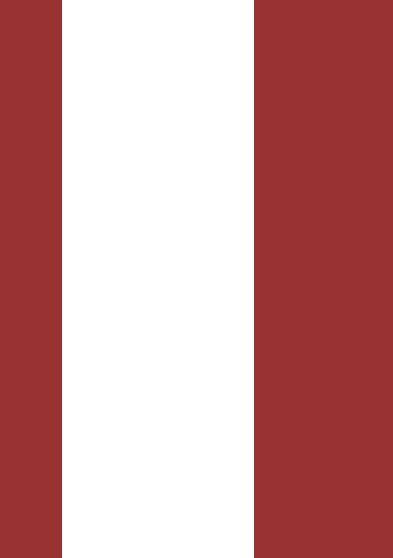 Published: March 2020 Scottish Natural HeritageGreat Glen HouseLeachkin RoadInverness IV3 8NW01463 725000www.nature.scot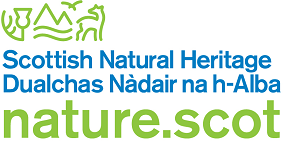 DateIssueStatusAuthorAuthorised by11/01/19V1DraftRSFS24/06/19V2FinalRSFS04/03/20V3Final FS DPV4V5V6V7Lead Partner DetailsStrategic Intervention TitleGreen InfrastructureStrategic Intervention Lead PartnerScottish Natural HeritageName of SI Manager that the Project will Report toArthur KellerGrantee DetailsGrantee Organisation NameProject Manager NameProject Manager AddressProject Manager Email AddressProject Manager Telephone NumberDocumentNameSourceFinal ReportFinal ReportTemplate to be provided by SNH.Annex 1Photographic recordsGrantee Document(s).Annex 2Data sheetGrantee Document(s).Annex 3Monitoring and Evaluation PlanGrantee Document(s).Annex 4Case study Grantee Document(s).Annex 5Video Grantee Document (s)Highlights   / Milestones Achieved - Summarise the key impacts of your project, in relation to agreed outputs, milestones and outcomes. Use annex to demonstrate before/after impact.Supporting documents required:N/AProgress on Outputs – Please report on the delivery of your project outputs (as stated in the most up to date version of your application form) and state any changes to original outputs. If you have already included this information in your last progress report, please copy and paste.Progress on Outputs – Please report on the delivery of your project outputs (as stated in the most up to date version of your application form) and state any changes to original outputs. If you have already included this information in your last progress report, please copy and paste.Progress on Outputs – Please report on the delivery of your project outputs (as stated in the most up to date version of your application form) and state any changes to original outputs. If you have already included this information in your last progress report, please copy and paste.Progress on Outputs – Please report on the delivery of your project outputs (as stated in the most up to date version of your application form) and state any changes to original outputs. If you have already included this information in your last progress report, please copy and paste.Progress on Outputs – Please report on the delivery of your project outputs (as stated in the most up to date version of your application form) and state any changes to original outputs. If you have already included this information in your last progress report, please copy and paste.Activity / DeliverableStartDateEndDateOutputsFinal OutputArea of improved greenspace31/7/1731/12/18Creation of blue networks to improve wetland habitats and reduce off-site flooding through daylighting of 200m of burnCreation of blue networks to improve wetland habitats and reduce off-site flooding through daylighting of 165m of burnSupporting documents required:Annex 1 – Photographic recordsSupporting documents required:Annex 1 – Photographic recordsSupporting documents required:Annex 1 – Photographic recordsSupporting documents required:Annex 1 – Photographic recordsSupporting documents required:Annex 1 – Photographic recordsProject Impact on Outcomes – Describe the evidence gathered for each Outcome Measure, as stated in your Monitoring and Evaluation Plan. Please provide proof of data collection in the annex.  Project Impact on Outcomes – Describe the evidence gathered for each Outcome Measure, as stated in your Monitoring and Evaluation Plan. Please provide proof of data collection in the annex.  EXAMPLEImproved access to better greenspaceWe increased access by creating new and enhancing existing paths within the greenspace. At the beginning of the project there was 60m of paths running through the site. At the end of the project (April 2019) there are now 200m of accessible pathways through the greenspace.Using a people counter to monitor visitors to the greenspace we observed a steady increase in visitors accessing the site, the baseline number of visitors was around 70 per day. At the end of the project we counted on average 500 visitors per day. Annex 2 shows the visitor increases graphically from 2017-2019. Supporting Documents Required:Annex 2 – Data sheet - evidence of impact (quantitative data, graphs, tables, qualitative data)Note: The purpose of the data sheet is for the grantee to collate all data gathered for the project in one document. The data should be summarised and presented by outcome in the document (preferably in an Excel spreadsheet). Supporting Documents Required:Annex 2 – Data sheet - evidence of impact (quantitative data, graphs, tables, qualitative data)Note: The purpose of the data sheet is for the grantee to collate all data gathered for the project in one document. The data should be summarised and presented by outcome in the document (preferably in an Excel spreadsheet). Project Impact on Horizontal Themes – Referring back to your original application form, please outline how your project has addressed the themes below.OutcomeImpact1Sustainable Development (previously Environmental Sustainability)2Equal Opportunities and non-discrimination(previously Social Inclusion) 3Equality between Men and Women (previously Equal Opportunities)Community Engagement / Communications / Outputs – Please detail lessons learnt during the project and include what happened and why, why it is important and what improvements or alternative solutions could be made in the future. Monitoring and Evaluation – Please could you include your future plans for monitoring, evaluating and reporting against outcomes (up to 2023). You will be asked to refer to these when you submit your Annual Post-Project Reports. Monitoring and Evaluation – Please could you include your future plans for monitoring, evaluating and reporting against outcomes (up to 2023). You will be asked to refer to these when you submit your Annual Post-Project Reports. Supporting documents required:Annex 3 – Monitoring and Evaluation PlanSupporting documents required:Annex 3 – Monitoring and Evaluation PlanPlease confirm if the information you have supplied on this form including the supporting documentation is regarded as commercial in confidence.Yes / NoPlease confirm that you have read and understood the ERDF National Rules and Green Infrastructure Fund Guidance before submitting this Final Report.Yes / NoPlease confirm that your project continues to not constitute State Aid. For further information on the 4 key tests see: www.gov.scot/publications/state-aid-guidance/pages/determining-whether-it-is-state-aid/Yes / NoNamePositionSignatureDateChecklist of Supporting DocumentsChecklist of Supporting DocumentsChecklist of Supporting DocumentsAnnex 1Photographic recordsY/NAnnex 2Data sheetY/NAnnex 3Monitoring and Evaluation PlanY/NAnnex 4Case study – please refer to Monitoring and Evaluation Guidance Document for more informationY/NAnnex 5Video – please refer to Monitoring and Evaluation Guidance Document for more informationY/N